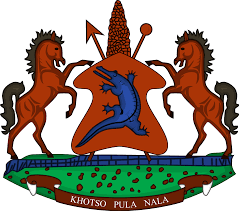 BACKGROUND CHECK CONSENT FORM FOR CANDIDATES FOR POSITION OF A JUDGE	Surname: 		………………………………………………………………	Full names: 		………………………………………………………………	Maiden name: 	……………………………………………………………….	Residential		……………………………………………………………….Postal		……………………………………………………………….……………………………………………………………….………………………………………………………….……Telephone NumberCode (………..) ……………………….. Mobile ………………………………….Fax …………………………………….. E-Mail………………..…………………….Date of birth		…………………………………………..…..............Place of birth		…………………………………………..………………Citizenship		…………………………………………..………………Identity Number	……………………………………………..……………I understand that checks of my background and health status are required to determine my suitability for judicial office, either because I am being considered for an appointment, or because the validity of my previous check will soon expire. These background checks will include the following: 1. A check of my fingerprints by the Lesotho Mounted Police Service in its police records relating to me, (the expression “police records” includes information related to criminal charges and/or convictions and other details surrounding an offence or intelligence concerning a person’s involvement or suspected involvement in criminal activity); 2. A check with the Lesotho Revenue Authority (LRA).  The LRA will indicate to the Judicial Service Commission (SJC) by a “yes” or “no”, without providing particulars, whether there are any significant compliance-related issues relating to me under any Act administered in whole or in part by the LRA.3. A check with the Directorate on Corruption and Economic Offences (DCEO) to determine if my name appears in its suspects to offences or convicts under the Prevention of Corruption and Economic Offences Act No.5 of 1999 (as amended).4. Submission to thorough medical assessment of my health condition and production of relevant medical records.In connection with this process, I consent to the above listed verifications. I understand that applications to the position of a Puisne Judge may be considered at any time for a period of two (2) years and may be renewed by me by way of a separate application. Therefore, I acknowledge and concur that this consent is valid for the entire period of my application for up to two (2) years beyond the date of my signature below. I understand that the information provided to the Judicial Service Commission will be held in confidence, used and disclosed in accordance with the discharge of its constitutional and statutory duties. _________________________________Signature__________________________________ DateFormJSC/JHC/03